№ 1205/17 від 12.05.2017р.Ініціативній групі по формуванню нового складу громадської ради при  Голосіївській в м. Києві РДАКерівника ОСН Чапаєвка Дегтярьов С.І.Звіт про результати діяльності ОСН Протягом року учасниками ОСН Чапаєвка була проведена така робота:Організовано роботи по ремонту доріг в мікрорайоні.Проведена робота по поверненню у власність громади міста ДНЗ № 305.Прийнято участь у проведенні тендеру на ремонтні роботи ДНЗ № 305.Облаштування світлофору на зупинці Віта 2 (Сталичне шосе).Організація та проведення суботників по прибиранню сміття в мікрорайоні Чапаєвка.Проведена повна заміна лампочок на зовнішньому освітленні в мікрорайоні.Організовано реконструкцію електричних мереж в мікрорайоні.Керівник ОСН                                                                   Дегтярьов С.І.12.05.2017р.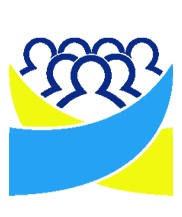 ОРГАН САМООРГАНІЗАЦІЇ НАСЕЛЕННЯ «КОМІТЕТ МІКРОРАЙОНУ «ЧАПАЄВКА». Київ, вул. Залежна,14а; тел. 066-287-84-96